STRIP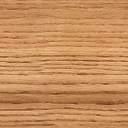 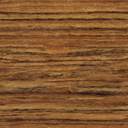 